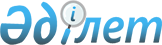 Өңірлік ауқымдағы табиғи сипаттағы төтенше жағдайды жариялау туралыҚазақстан Республикасы Премьер-Министрінің 2023 жылғы 21 тамыздағы № 131-ө өкімі       "Азаматтық қорғау туралы" Қазақстан Республикасы Заңының 48-бабына сәйкес:      Жамбыл облысының Байзақ, Жамбыл, Қордай, Меркі, Тұрар Рысқұлов және Талас аудандарында қалыптасқан жағдай өңірлік ауқымдағы табиғи сипаттағы төтенше жағдай деп жариялансын.© 2012. Қазақстан Республикасы Әділет министрлігінің «Қазақстан Республикасының Заңнама және құқықтық ақпарат институты» ШЖҚ РМК      Премьер-МинистрӘ. Смайылов